Schedule for project: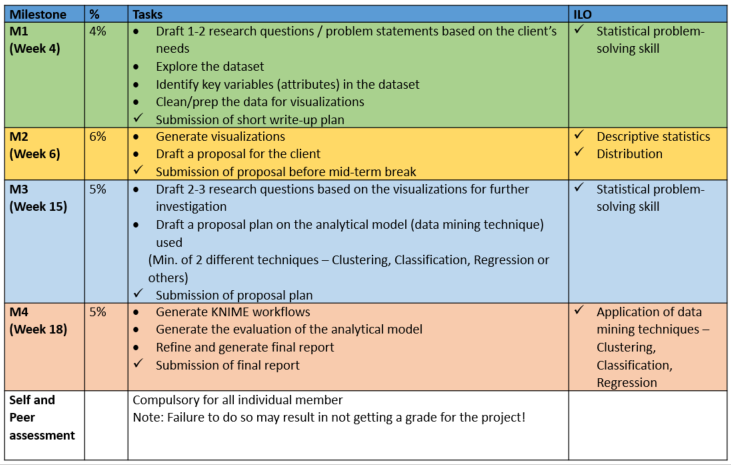 Name/ ID: Module class: Tutor: IntroductionDatasetIdentify the problemData Preparation/ Data ExplorationAnalytical ModellingEvaluation1.2.3.